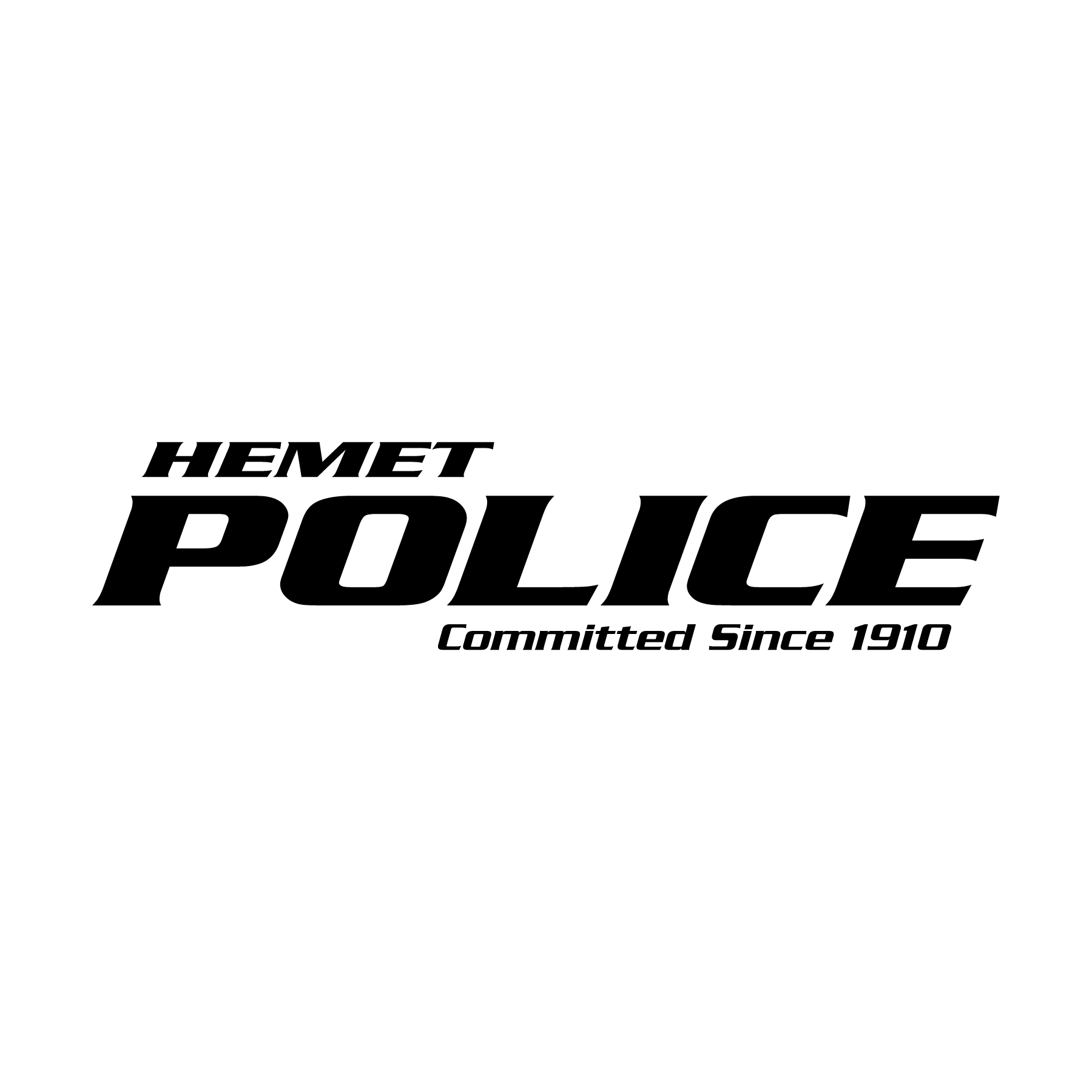 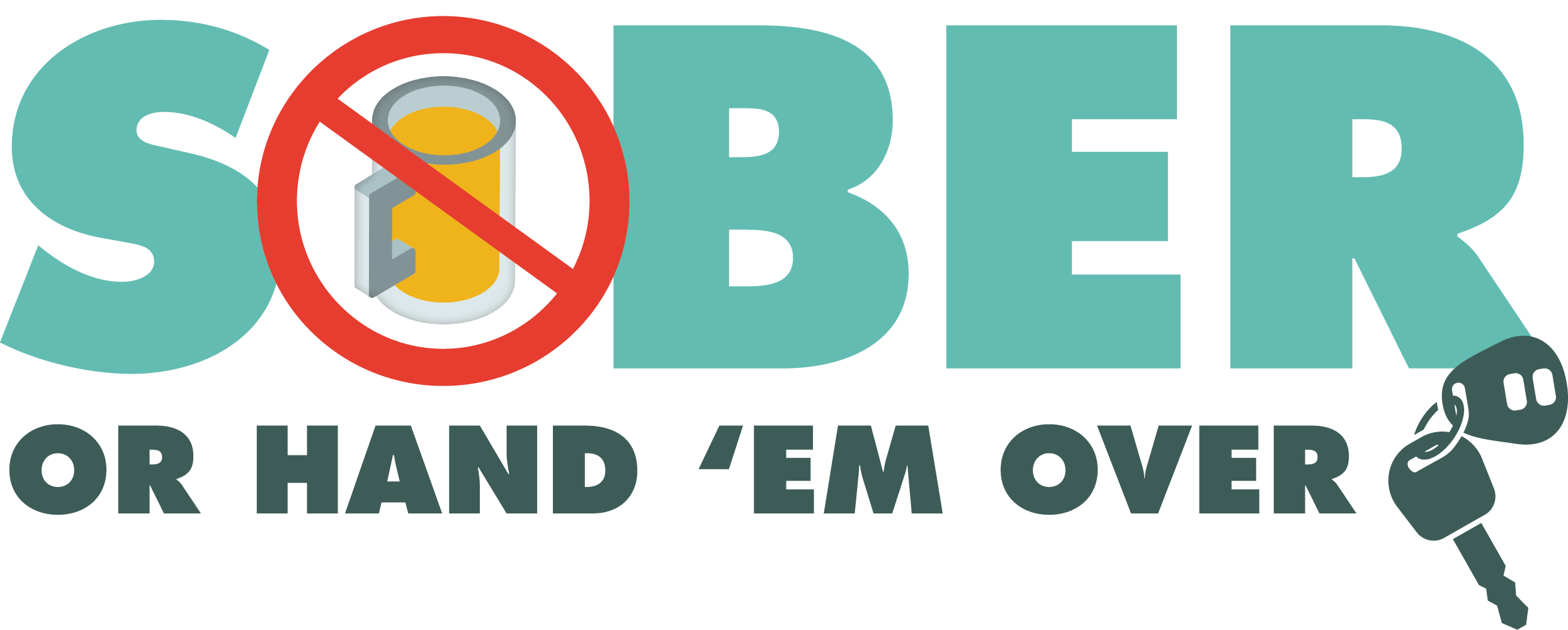 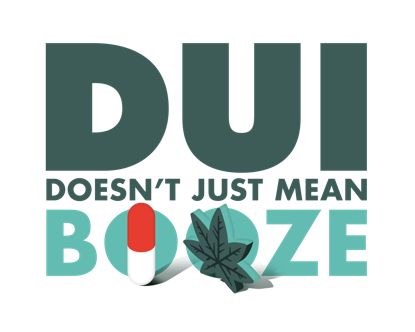 FOR IMMEDIATE RELEASEDATE: April 22nd, 2024 CONTACT: 	Sergeant Gabriel Gomez      PHONE:  	(951) 634-3037      EMAIL:	ggomez@hemetca.gov PREPARED BY: Sergeant Gabriel Gomez2 Arrested 12 Cited at Hemet Police DUI CheckpointHemet, Calif. – On April 18th, 2024, 2 drivers were arrested for DUI and 12 citations were issued at a DUI checkpoint.  12 drivers were cited for operating a vehicle unlicensed or with a suspended/revoked license, 649 vehicles were contacted in total. The DUI checkpoint was held within the 2400 block of W. Florida Avenue from 8:00 PM until approximately 2:00 AM on April 19th.DUI checkpoint locations are determined based on reported incidents of impaired driving-related crashes. The primary purpose of DUI checkpoints is to promote public safety by taking suspected impaired drivers off roads.Funding for this checkpoint was provided by a grant from the California Office of Traffic Safety, through the National Highway Traffic Safety Administration.# # #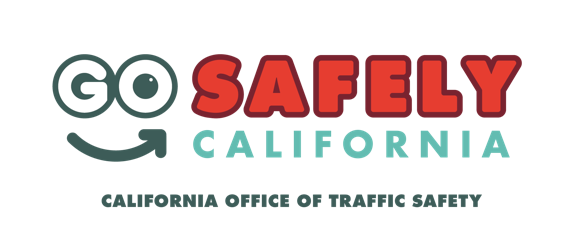 